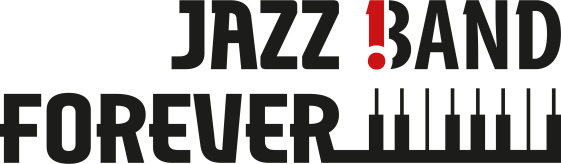 Райдер.В случае выступления джаз- бэнда на оборудовании от приглашающей стороны, группа не несет ответственность за качество звучание, а также работу  технического персонала.ОБОРУДОВАНИЕ:Портальная система ведущих производителей мощностью в зависимости от площадки и задач, но не менее 4квт RMS.Микшерный пульт—цифровой—от 24 каналов, 6 AUX Send, минимум 2 SUB Group. Yamaha (CL, QL), Allen&Heath (GLD, Q), Midas (PRO, M32), Behringer X32, Roland M-series. не Mackie.При использовании аналогового пульта: гейт Klark Teknik, Drawmer, dbx, BSS. Компрессия Klark Teknik, Drawmer, dbx, BSS.1 Yamaha , обработка SPX-2000/990, Lexicon PCM70/80/90.  -звукорежиссёр .БЕКЛАЙН:Барабаны. Бэк-вокал. Ударная установка профессиональных серий в составе:* Бас-бочка 22”,  мик. Shure b53 + Shure b91* Один альт-том 10”,  мик.  Shure b98 или аналог.* Напольный том 16”, мик.  Shure b98 или аналог.* Две стойки под тарелки, мик.  Shure sm81. 2 шт.* Стойка хай-хэт, мик.  Shure sm81* Стойка под малый барабан. мик. Shure 57* тарелки Zildjan A, Sabian не ниже серии XS* Педаль* Стул*Коврик *Тяжелый пюпитр * Две розетки 220в*Микрофонная стойка, мик. шнуровой Shure b58 или sm58На небольших сценах 3х4 необходимо использовать drum shield либо электронную ударную установку типа Roland TD4x   Исключено: Yamaha, AlesisБас-гитара.*басовый кабинет 4х10 с твитером и усилитель мощностью 500 вт таких брэндов как EBS, Aguilar, Epifani, Genz benz, Tec amp, TC electronic, Markbass. Строго не  Ampeg, Hartke, Marshall, Gallien krueger, Warwick.*Шнур джек-джек моно 5 метров.*Наличие сетевого фильтра рядом с усилителем.*Подставка под кабинет высотой 1,2-1,4 метра.*Гитарная стойка с нижней опорой.*Тяжелый пюпитрГитара/бэк-вокал.*Гитарный ламповый комбо на подставке мощностью не менее 30 Вт: Fender Deluxe, Fender Twin amp, Orange TH30С .*Снимается микрофоном на стойке sennheiser e906 .*Гитарная стойка.*Микрофонная стойка, мик. шнуровой Shure b58 или sm58*Три розетки 220в.*Тяжелый пюпитрКлавиши.*Двухъярусная клавишная стойка . 2 стереопары. 4 моно дибокса.*Две розетки 220в.ВНИМАНИЕ! К ГАСТРОЛЬНОМУ РАЙДЕРУ ДЛЯ КЛАВИШ ДОБАВЛЯЕТСЯ: Рабочая станция желательно фирмы korg(модели — krome, Kronos, Triton, m3, oasys). Как вариант — рабочая станция фирмы Yamaha (линейка motif) roland (линейка fantom), либо рабочая станция фирмы kurzweil (pc361 и аналогичная), либо клавишный инструмент clavia Nord stage 2. Количество октав не принципиально, но минимум 5(61 клавиша) (ЭТОТ ПУНКТ ТОЛЬКО ДЛЯ ГАСТРОЛЬНОГО РАЙДЕРА)Саксофон. Уточнять наличие саксофониста на выступлении.*Стойка под саксофон (1 шт.).*shure b57 или аналог*Тяжелый пюпитрЛидер-вокал.*Микрофонная стойка, Строго шнуровой Shure b58*Тяжелый пюпитр.Мониторы: 6 независимых мониторных линий 1х12”, 1х15” мощностью не менее 450Вт. На больших площадках для лидер вокала 2 монитора! Каждая мониторная линия должна быть снабжена собственным эквалайзером. Время для саундчека группы- 60-90 минут при  полной готовности сцены.Использование дым-машины на сцене- только по согласованию с директором джаз-бэнда- 8-926-218-5746, Юлия. В ином случае группа оставляет за собой право сократить время выступления.По всем техническим вопросам мы можете проконсультироваться с техническим директором джаз-бэнда.  Бобков Олег , 8-910-438-0825В случае выступление расширенным составом- дополнительный монитор для каждого участника коллектива.Джаз-бэнд выступает в составе от 3х до 8 человек. Просьба уточнять состав заранее.Работа звукорежиссера джаз-бэнда оплачивается отдельно от гонорара- 8-10 тыс рубСценический план. 6 человек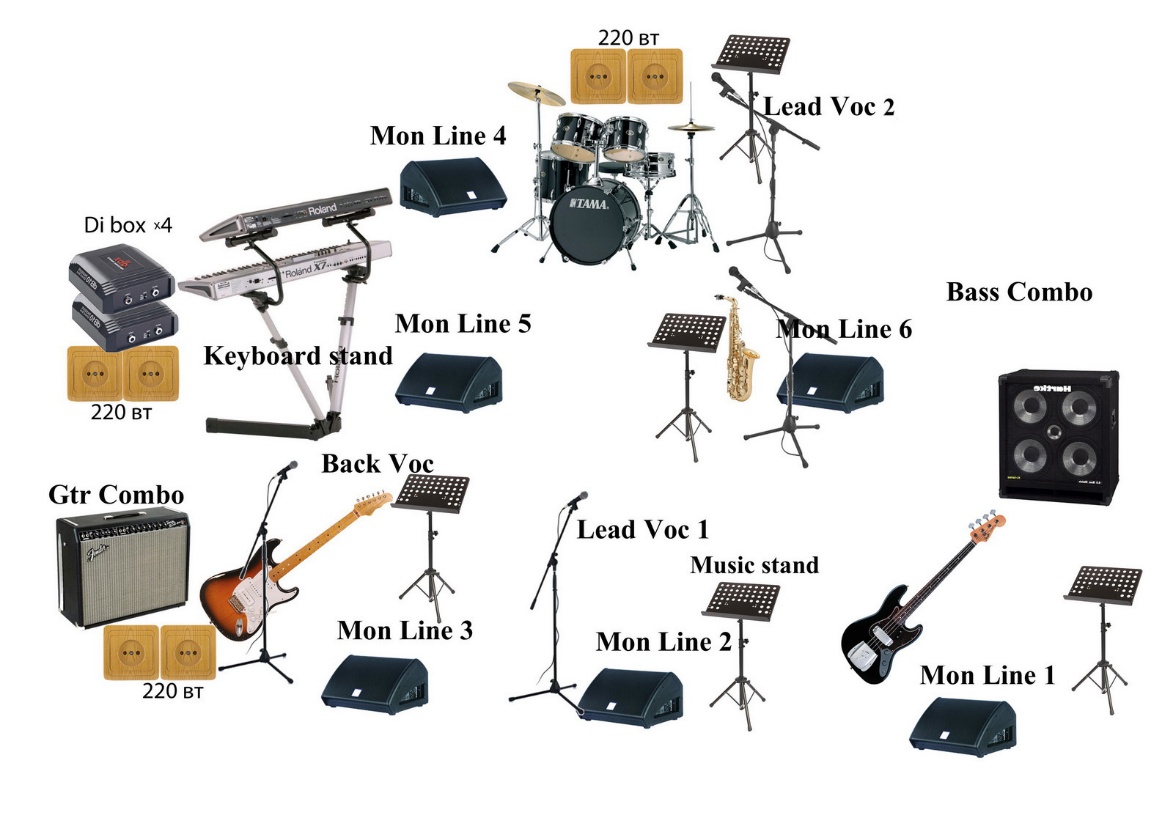 Сценический план. 8 человек.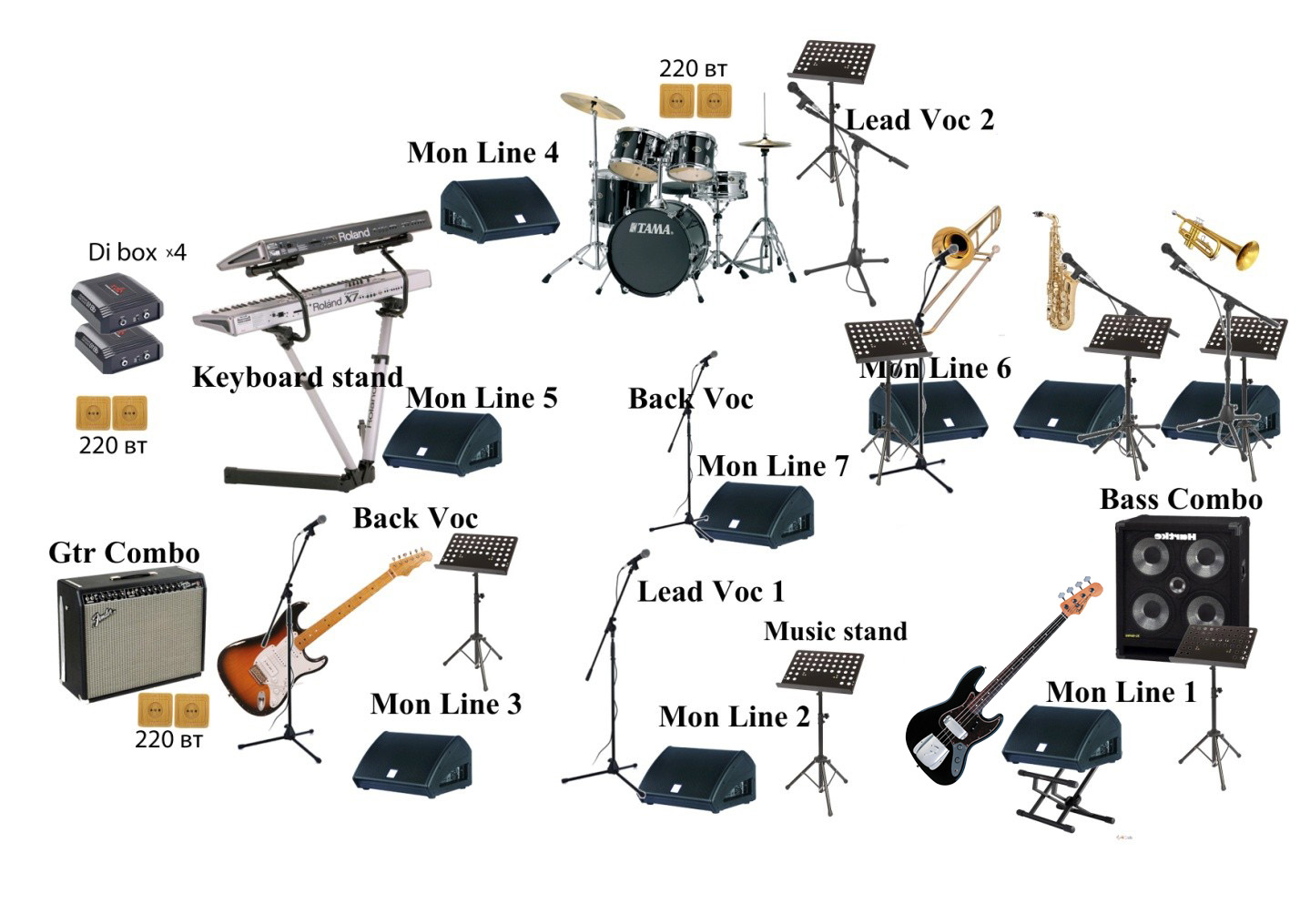 БЫТОВОЙ РАЙДЕР:Чай, кофе, вода (негазированная, нехолодная), сок - до выступления.  Стаканы. Готовность-к приезду группы.В случае пребывания более 3х часов (или выезд за город) - горячее питание для музыкантов: бизнес/ланч (  1е блюдо, мясо, гарнир, овощи Одна порция - без сыра, грибов!) Фрукты. Горячее питание- после проведения саундчека, перед первым выходом на сцену.Наличие тихой закрывающейся на ключ гримёрки со стульями (8 шт), один стол. Гримёрка должна быть тёплой в холодное время года, прохладной - в летнее время. В случае размещения вместе с другими артистами в одной комнате- поставить ширму.Зеркало, освещение, бумажные салфетки;Наличие работающих! розеток в гримёрке; минимум 3 штОбеспечить музыкантов и технический персонал парковочными местами непосредственно вблизи места проведения мероприятия. При отсутствии такой возможности - въезд и выезд для разгрузки.Платные места на парковке оплачиваются отдельно приглашающей стороной!БЕЗОПАСНОСТЬ:Организатор обязуется обеспечить безопасное нахождение на сцене во время выступления и присутствия джаз=бэнда на площадке.Нахождение 3х лиц на сцене возможно только по предварительному согласованию с директором группы. В ином случае джаз-бэнд оставляет за собой право сократить время выступления и обеспечить своими силами безопасность оборудования.Использование инструментов музыкантов  ( в том числе фотографирование с инструментами) не допускается.  ГАСТРОЛИ: Предпочтительнее выезды одним днём (прибытие днём, отъезд вечером в тот же день);Проезд и провоз багажа оплачивается отдельно от гонорара;Размещение в отеле: не менее 4х звёзд. На 5 музыкантов: 1-одноместный номер, два 2х-местных номера;Трехразовое питание или «суточное» обеспечение (2000 руб/человек);Трансфер  по всем необходимым пунктам  с  русскоговорящим водителем для передвижения по городу. Микроавтобус иностранной марки. На 5-6 человек, а также размещение инструментов, чемоданов.Если по каким-либо причинам у Вас нет возможности выполнить обеспечение наших артистов, просим связаться с нами и обсудить это заранее, за несколько дней до мероприятия с директором джаз-бэнда, 8 926 218 57 46, Юлия.                            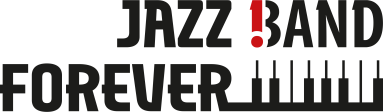 